Application for Financial Resource Gift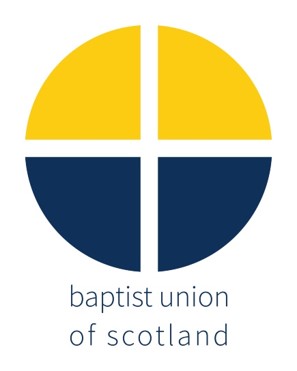 Please return this form and supporting documents to finance@scottishbaptist.org.ukChurchName of ContactAddressEmailPhoneDate of ApplicationWhat is the purpose of the gift you are applying for?What is the purpose of the gift you are applying for?Support to appoint a transformative leaderSupport for training and development needsSupport to provide resources for missionWhat will be the total cost of this project? (If it is an ongoing project or appointment, what will be the annual cost?)£What is the total value of the gift you are seeking?£Are you seeking a one-off gift or ongoing support?One-off     Ongoing If the gift is for an ongoing appointment or project, how much are you seeking each year?If the gift is for an ongoing appointment or project, how much are you seeking each year?Year 1:Year 2:Year 3:Please provide a brief description of the projectWhat are the aims of this project?What outcomes will demonstrate that these aims have been fulfilled?How does the project reflect the priorities of transformations, generations and/or innovations?Please include the following information with your application:IncludedAccounts for last financial yearFinance Information Sheet (Use template on BUS website. If applying for an ongoing gift, please complete section showing draft budget for next 5 years.)If you are applying for a gift to support an appointment, pleased also provide:Job descriptionContract or Terms of AppointmentEmployer’s HandbookSafeguarding Policy 